<Commission>{EMPL}Odbor za zapošljavanje i socijalna pitanja</Commission><RefProc>2020/2086</RefProc><RefTypeProc>(INI)</RefTypeProc><Date>{24/09/2020}24.9.2020</Date><TitreType>NACRT IZVJEŠĆA</TitreType><Titre>o provedbi Direktive Vijeća 2000/78/EZ o uspostavi općeg okvira za jednako postupanje pri zapošljavanju i obavljanju zanimanja u svjetlu Konvencije UN-a o pravima osoba s invaliditetom</Titre><DocRef>(2020/2086(INI))</DocRef><Commission>{EMPL}Odbor za zapošljavanje i socijalna pitanja</Commission>Izvjestiteljica: <Depute>Katrin Langensiepen</Depute>PR_INI_ImplReportSADRŽAJStranicaOBRAZLOŽENJE – SAŽETI PREGLED ČINJENICA I REZULTATA ISTRAŽIVANJA	3PRIJEDLOG REZOLUCIJE EUROPSKOG PARLAMENTA	10OBRAZLOŽENJE – SAŽETI PREGLED ČINJENICA I REZULTATA ISTRAŽIVANJAPosao je od temeljne važnosti u našem životu. Ključan je za sudjelovanje u ljudskoj interakciji, za stjecanje potrebnih financijskih sredstava za vođenje sretnog i zdravog života, za ostvarivanje našeg ljudskog potencijala i za sudjelovanje u našem društvu. Međutim, nama, osobama s invaliditetom, sustavno se uskraćuje „pravo na rad”, koje se štiti i promiče Poveljom EU-a o temeljnim pravima te u nekoliko međunarodnih dokumenata o ljudskim pravima, a isključeni smo i s tržišta rada. Diljem Europske unije poslodavci često radije plate novčanu kaznu nego da nas zaposle. Iako su službeni statistički podaci o invaliditetu oskudni i uglavnom nisu razvrstani prema vrsti invaliditeta, rasi/etničkom podrijetlu, seksualnoj orijentaciji itd., a gotovo da nema podataka o vrsti zaposlenja kojoj osobe s invaliditetom imaju pristup, ipak znamo da: je samo 50,6 % osoba s invaliditetom zaposleno (48,3 % žena i 53,3 % muškaraca), u odnosu na 74,8 % osoba bez invaliditeta. Najnoviji dostupni statistički podaci pokazuju da je samo 20,7 % žena s invaliditetom zaposleno na puno radno vrijeme, u odnosu na 28,6 % muškaraca s invaliditetom. Međutim, te brojke ne otkrivaju koliko je ljudi zaposleno na otvorenom tržištu rada i ne uključuju osobe s invaliditetom koje žive u institucionalnoj skrbi za koje je mnogo manje vjerojatno da će imati posao ili da će biti uključene u zajednicu na bilo koji način. U fusnotama možete pronaći dodatne podatke. Ne treba ni reći da zapošljavanje nije jedino područje u kojem je raširena diskriminacija protiv nas, osoba s invaliditetom. Međutim, riječ je o području koje bi zaštitom jednakih prava i mogućnosti moglo dovesti do korjenitih promjena i za osobe s invaliditetom, ali i za cijelo društvo.Naša društva nisu homogena. Svi mi imamo različite identitete, sposobnosti, znanja i vještine, a u Europskoj uniji, koja se diči predvođenjem borbe za temeljna prava, ravnopravnost i nediskriminaciju trebalo bi osigurati svima, uključujući osobe s invaliditetom, koje su heterogena skupina osoba s nekoliko supostojećih identiteta i različitih sposobnosti.Međutim, unatoč svim našim zajednički dogovorenim vrijednostima i ugovorima, naše manjine, uključujući osobe s invaliditetom, i dalje doživljavaju rašireno i sustavno uskraćivanje prava, počevši od obrazovanja, pristupa pravosuđu, prava na seksualno i reproduktivno zdravlje do prava na samostalan život i život bez nasilja i zlostavljanja, odgovarajući životni standard i socijalnu zaštitu itd. Krajnje je vrijeme da svi shvatimo da imamo višestruke/višedimenzionalne identitete, da osiguravanje ljudskih prava nije usluga koju bismo morali tražiti od drugih, već ono najmanje što moramo pružiti jedni drugima. Naše društvo je raznoliko, a raznolikost je vrijednost i snaga koji će nam pomoći da se uhvatimo u koštac sa skupom lokalnih i globalnih izazova koji se neprestano mijenja. Mi, osobe s invaliditetom, sa svim našim talentima i vještinama jedan je od izvora te raznolikosti. Jedan od najčešćih kršenja prava s kojima se mi, osobe s invaliditetom, suočavamo, jest uskraćivanje sudjelovanja. Stoga je izvjestiteljica za pripremu ovog izvješća zatražila doprinos osoba s invaliditetom i organizacija koje ih predstavljaju tijekom niza rasprava u lipnju i srpnju ove godine, kao i tijekom samog postupka sastavljanja dokumenta u kolovozu i rujnu. Nadalje, s obzirom na to da čvrsto vjerujemo da bi postupak sastavljanja našeg izvješća, ali i njegov krajnji rezultat trebali biti pristupačniji osobama s invaliditetom, dodali smo i dio izvješća koji je jednostavan za čitanje. Mnogo dugujemo Aurelie Baranger, Christianu Takowu, Helen Portal, Fanny Lamon i Soufiane El Amrani koji su pripremili lako čitljivu verziju.Izvjestiteljica bi željela izraziti zahvalnost kolegama koji su sudjelovali u našim savjetovanjima s dionicima, i to

 	Aurelie Baranger i Christianu Takowu iz Autism-Europe, 	Claudiji Rustige i Klausu Meyeru zu Brickweddeu iz interesne udruge poduzeća za inkluziju Bundesarbeitsgemeinschaft Inklusionsfirmen, 	Larsu Bosselmannu i Antoineu Fobeu iz Europske unije slijepih, 	Marine Uldry i Haydnu Hammersleyju iz Europskog foruma osoba s invaliditetom, 	Nataši Kokić i Franku Sioenu iz Europske mreže centara neovisnog življenja, 	Marku Wheatleyju i Jorgeu Crespu Garciji iz Europske unije gluhih, 	Helen Portal iz Inclusion Europe, 	Reneeu Joppu and Hildur Onnudottir izMeđunarodne federacije za spinu bifidu i hidrocefalus i	Lauri Marchetti, Marie Fallon Kund i Jonasu Bullu iz Mental Health Europe. S obzirom na to su podijelili svoja znanja i iskustva s najvećim problemima i izazovima osoba s invaliditetom i kršenjima prava s kojima se često susreću, spomenuvši dobre prakse i održive politike te predloživši promjene koje bi htjeli vidjeti u vezi s politikama i zakonodavstvom EU-a, uspjeli smo steći jasniju sliku situacije povezane sa zapošljavanjem na terenu i sastaviti sveobuhvatniji popis zahtjeva. Izvjestiteljica bi također htjela izraziti svoju zahvalnost i zahvalnost dr. Jone Elizondo Urrestarazu, predstavnici mreže Equinet, koja nam je dala neprocjenjiv uvid u pravne aspekte i alate za borbu protiv diskriminacije osoba s invaliditetom pri zapošljavanju s kojima se suočavaju osobe s invaliditetom u državama članicama EU-a te dvama uglednim odvjetnicima iz akademske zajednice, profesorici Deliji Ferri sa sveučilišta National University of Ireland Maynooth i profesoru Marku Priestleyu sa Sveučilišta u Leedsu, koji su ljubazno s nama podijelili svoju stručnost i prijedloge o zaštiti prava osoba s invaliditetom. Nadalje, izvjestiteljica bi htjela zahvaliti Europskoj mreži protiv rasizma (ENAR), Europskoj mreži romskih organizacija (ERGO), ILGA-Europe i Platformi za međunarodnu suradnju u području neregistriranih migranata (PICUM) što su nam poslali pisane doprinose u kojima se ističu pitanja koja se odnose na višedimenzionalnu diskriminaciju. Naposljetku, izvjestiteljica je zahvalna na mogućnosti savjetovanja sa stručnjacima Agencije Europske unije za temeljna prava u vezi s upotrebom i prikupljanjem podataka o ravnopravnosti. Svi ti kolege složili su se s nama da je posao ključan u našim životima. Ovako su se izrazili neki od njih: „Ispunjavajuć posao svakako je jedan od najsnažnijih oblika izražavanja uključenosti. Dobro je za zaposlenu osobu, ali i za kolege koji vide uključivanje na djelu!”; „Obrazovanje i zapošljavanje ključni su za neovisan život.”; „Rad i zapošljavanje znači biti punopravni član društva i kolega, a ne primatelj pomoći. Ljudi se definiraju radom i smislenim doprinosom u radnom životu.”; „U savršenom svijetu rad i zapošljavanje značili bi osnaživanje, neovisnost i potpunu uključenost u društvo. Smatram da je to ono čemu trebamo težiti.”Izvjestiteljica se nada da ćemo u doglednoj budućnosti uspjeti vidjeti prednosti uključivih radnih mjesta i života u uključivom društvu te da ćemo zajedno ostvariti naš službeni moto EU-a „Ujedinjeni u raznolikosti”. Međutim, pred nama je još dug put. Nadamo se da će nam svi pomoći da ostvarimo taj cilj. 	Lako čitljiva verzija	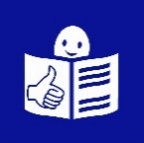 SITUACIJA U VEZI SA ZAPOŠLJAVANJEM OSOBA S INVALIDITETOMU BROEVIMAKako bi dokazala ozbiljne učinke nejednakosti i diskriminacije osoba s invaliditetom na tržištu rada, izvjestiteljica vam želi skrenuti pozornost na najnovije dostupne zaključke anketa i rezultate istraživanja koji također otkrivaju heterogenost i raznolikost unutar skupine: Stopa nezaposlenosti osoba s invaliditetom (17,1 %) gotovo je dvostruko veća od stope nezaposlenosti opće populacije (10,2 %), a nezaposlenost osoba s invaliditetom traje dulje od stope nezaposlenosti osoba bez invaliditeta bez obzira na kvalifikacije. Stopa nezaposlenosti najviša je među mladima s invaliditetom (u dobi od 16 do 24 godine) s 24,9 % nezaposlenih u usporedbi s 16,6 % u općem stanovništvu, što je neodvojivo povezano s mogućnostima obrazovanja.Žene s invaliditetom, koje čine 16 % ukupnog stanovništva žena i 60 % ukupnog stanovništva osoba s invaliditetom u EU-u, i dalje se suočavaju s višestrukom i višedimenzionalnom diskriminacijom u svim područjima života. Samo 20,7 % žena s invaliditetom zaposleno je na puno radno vrijeme, u odnosu na 28,6 % muškaraca s invaliditetom. Stopa ekonomske neaktivnosti među ženama s invaliditetom iznosi više od dvije trećine ukupnog broja radno sposobnih žena (16 – 64 godine). U cijeloj Europi ima više od 30 milijuna slijepih i slabovidnih osoba; prosječna stopa nezaposlenosti među njima iznosi 75 %, a čak i više među ženama, što dovodi do njihove socijalne isključenosti i siromaštva.U EU-u postoji oko milijun gluhih korisnika znakovnog jezika i 51 milijun nagluhih osoba, od kojih su mnogi isto tako korisnici znakovnog jezika, čija se nezaposlenost ne prijavljuje dovoljno i nedovoljno se istražuje. U EU-u postoji oko sedam milijuna osoba s intelektualnim teškoćama čija je razina zaposlenosti vrlo niska.Procjenjuje se da je diljem Europe samo oko 10 % osoba iz autističkog spektra zaposleno, uglavnom na radnim mjestima s nepunim radnim vremenom i niskom plaćom, na nedovoljno kvalificiranim radnim mjestima ili u zaštićenim okruženjima. Riziku od siromaštva i socijalne isključenosti izloženo je 29,5 % žena i 27,5 % muškaraca s invaliditetom u EU-u u usporedbi s 22,4 % ukupnog stanovništva. Vjerojatnije je da će se osobe s invaliditetom suočiti sa siromaštvom unatoč zaposlenju nego osobe bez invaliditeta (11 % u odnosu na 9,1 %) zbog dodatnih troškova povezanih s invaliditetom, npr. zdravstvenom skrbi, logističkom i ljudskom potporom, činjenicom da zarađuju manje od svojih kolega na jednakovrijednoj ulozi i manje je vjerojatno da će napredovati te zbog gubitka prava na invalidninu jednom kada se zaposle. Rizik od siromaštva veći je za one koji s ozbiljnijim razinama invaliditeta.Nerazmjerno velik broj osoba s invaliditetom beskućnici su i postoji povećani rizik da osobe s invaliditetom postanu beskućnici.Zbog kumulativnih učinaka višedimenzionalne diskriminacije pretpostavlja se da se romske osobe s invaliditetom suočavaju s više prepreka, da su suočene s većom nezaposlenošću, ozbiljnijim siromaštvom i manjim pristupom obrazovanju i uslugama nego njihovi vršnjaci bez invaliditeta.LGBTI osobe s invaliditetom suočavaju se s dodatnim preprekama pri zapošljavanju; 16 % njih izjavilo je da im je uskraćeno zaposlenje ili promaknuće zbog njihova identiteta, u usporedbi s 10 % općenito za LGBTI zaposlenike; svaka četvrta LGBTI osoba s invaliditetom bila je izložena omalovažavajućim primjedbama, uznemiravanju i zlostavljanju na radnom mjestu te je njihov identitet otkriven bez njihova pristanka.Nedavno istraživanje provedeno diljem EU-a s osobama s invaliditetom pokazalo je da 96 % njih pristup otvorenom tržištu rada smatra neodgovarajućim ili misli da ga je potrebno poboljšati, od kojih samo 10 % smatra da je postojeće zakonodavstvo primjereno za zaštitu osoba s invaliditetom od diskriminacije na otvorenom tržištu rada, a 18 % njih nije znalo da u njihovoj zemlji postoji zakonodavstvo kojim bi ih se zaštitilo od diskriminacije. PRIJEDLOG REZOLUCIJE EUROPSKOG PARLAMENTAo provedbi Direktive Vijeća 2000/78/EZ o uspostavi općeg okvira za jednako postupanje pri zapošljavanju i obavljanju zanimanja u svjetlu Konvencije UN-a o pravima osoba s invaliditetom(2020/2086(INI))Europski parlament,–	uzimajući u obzir Ugovor o Europskoj uniji (UEU), Ugovor o funkcioniranju Europske unije (UFEU) i Povelju Europske unije o temeljnim pravima (Povelja),–	uzimajući u obzir Konvenciju UN-a o pravima osoba s invaliditetom (UNCRPD) i njezino stupanje na snagu u EU-u 21. siječnja 2011., u skladu s Odlukom Vijeća 2010/48/EZ od 26. studenog 2009. o sklapanju Konvencije UN-a o pravima osoba s invaliditetom od strane Europske zajednice,–	uzimajući u obzir opće napomene Odbora UN-a za prava osoba s invaliditetom o provedbi Konvencije UN-a o pravima osoba s invaliditetom, a posebno Opću napomenu br. 2 (2014.) od 22. svibnja 2014. o pristupačnosti, opću napomenu br. 3 (2016.) od 26. kolovoza 2016. o ženama i djevojčicama s invaliditetom, opću napomenu br. 5 (2017.) od 27. listopada 2017. o neovisnom životu i uključivanju u zajednicu te opću napomenu br. 6 (2018.) od 26. travnja 2018. o ravnopravnosti i nediskriminaciji,–	uzimajući u obzir zaključne napomene Odbora UN-a za prava osoba s invaliditetom od 2. listopada 2015. o početnom izvješću Europske unije,–	uzimajući u obzir Opću deklaraciju o ljudskim pravima,–	uzimajući u obzir Program održivog razvoja UN-a do 2030. i njegove ciljeve održivog razvoja,–	uzimajući u obzir Konvenciju UN-a o uklanjanju svih oblika diskriminacije žena,–	uzimajući u obzir Europsku konvenciju za zaštitu ljudskih prava i temeljnih sloboda,–	uzimajući u obzir Konvenciju Vijeća Europe o sprečavanju i suzbijanju nasilja nad ženama i nasilja u obitelji (Istanbulska konvencija),–	uzimajući u obzir europski stup socijalnih prava,–	uzimajući u obzir cilj strategije Europa 2020. koji se odnosi na borbu protiv siromaštva i socijalne isključenosti,–	uzimajući u obzir Direktivu Vijeća 2000/78/EZ od 27. studenog 2000. o uspostavi općeg okvira za jednako postupanje pri zapošljavanju i obavljanju zanimanja (Direktiva o jednakosti pri zapošljavanju),–	uzimajući u obzir Direktivu Vijeća 2000/43/EZ od 29. lipnja 2000. o provedbi načela jednakog postupanja prema osobama bez obzira na njihovo rasno ili etničko podrijetlo,–	uzimajući u obzir Komisijin Prijedlog direktive Vijeća o primjeni načela ravnopravnosti osoba bez obzira na vjeru ili uvjerenje, invaliditet, dob ili spolnu orijentaciju (COM(2008)0426) i stajalište Parlamenta o toj temi od 2. travnja 2009.,–	uzimajući u obzir Direktivu (EU) 2016/2102 Europskog parlamenta i Vijeća od 26. listopada 2016. o pristupačnosti internetskih stranica i mobilnih aplikacija tijela javnog sektora,–	uzimajući u obzir Direktivu (EU) 2019/882 Europskog parlamenta i Vijeća od 17. travnja 2019. o zahtjevima za pristupačnost proizvoda i usluga,–	uzimajući u obzir uredbe kojima se utvrđuju pravila o programima financiranja EU-a u okviru višegodišnjeg financijskog okvira, posebno o Europskom socijalnom fondu (ESF), Inicijativi za zapošljavanje mladih (YEI), Europskom fondu za regionalni razvoj (EFRR), Europskom poljoprivrednom fondu za ruralni razvoj (EPFRR), programu Erasmus i Fondu za pravednu tranziciju, kojima se pruža financijska pomoć EU-a za poboljšanje položaja osoba s invaliditetom,–	uzimajući u obzir komunikaciju Komisije od 15. studenog 2010. naslovljenu „Europska strategija za osobe s invaliditetom za razdoblje 2010. – 2020.: 

Obnovljena obveza za Europu bez prepreka“ (COM(2010)0636) (Strategija za osobe s invaliditetom),–	uzimajući u obzir radni dokument službi Komisije od 2. veljače 2017. naslovljen „Izvješće o napretku o provedbi Europske strategije za osobe s invaliditetom 2010. – 2020.” (SWD(2017)0029),–	uzimajući u obzir Preporuku Komisije od 22. lipnja 2018. o standardima za tijela za jednakost,–	uzimajući u obzir pilot-projekt Komisije iz 2013. o iskaznici EU-a za osobe s invaliditetom,–	uzimajući u obzir svoju Rezoluciju od 8. srpnja 2020. o pravima osoba s intelektualnim teškoćama i njihovih obitelji u krizi uzrokovanoj bolešću COVID-19,–	uzimajući u obzir svoju Rezoluciju od 18. lipnja 2020. o Europskoj strategiji za osobe s invaliditetom nakon 2020.,–	uzimajući u obzir svoju Rezoluciju od 11. studenoga 2018. o položaju žena s invaliditetom,–	uzimajući u obzir svoju Rezoluciju od 30. studenog 2017. o provedbi Europske strategije za osobe s invaliditetom, –	uzimajući u obzir svoju Rezoluciju od 7. srpnja 2016. o provedbi Konvencije UN-a o pravima osoba s invaliditetom uz poseban osvrt na zaključne napomene Odbora UN-a za prava osoba s invaliditetom, –	uzimajući u obzir svoju Rezoluciju od 20. svibnja 2015. o popisu pitanja koja je usvojio Odbor Ujedinjenih naroda za prava osoba s invaliditetom u odnosu na početno izvješće Europske unije, –	uzimajući u obzir svoju Rezoluciju od 25. listopada 2011. o mobilnosti i uključivanju osoba s invaliditetom te Europskoj strategiji za osobe s invaliditetom 2010. 2020.,–	uzimajući u obzir svoju Rezoluciju od 6. svibnja 2009. o aktivnom uključivanju osoba isključenih s tržišta rad,,–	uzimajući u obzir svoje rezolucije od 17. lipnja 1988. o znakovnim jezicima za gluhe osobe, od 18. studenog 1998. o znakovnim jezicima i od 23. studenog 2016. o znakovnom jeziku i stručnim tumačima za znakovni jezik,–	uzimajući u obzir svoju Rezoluciju od 17. travnja 2020. o usklađenom djelovanju EU-a za suzbijanje pandemije bolesti COVID-19 i njezinih posljedica,–	uzimajući u obzir svoju Rezoluciju od 16. siječnja 2019. o stanju temeljnih prava u Europskoj uniji 2017. godine,–	uzimajući u obzir svoju Rezoluciju od 15. rujna 2016. o primjeni Direktive Vijeća 2000/78/EZ od 27. studenoga 2000. o uspostavi općeg okvira za jednako postupanje pri zapošljavanju i obavljanju zanimanja,–	uzimajući u obzir relevantne studije resornog odjela A, posebno studiju naslovljenu „Diskriminacija i pristup zapošljavanju za radnice s invaliditetom“ iz 2017. te studiju pod naslovom "Razumna prilagodba i zaštićene radionice za osobe s invaliditetom: Troškovi i povrati ulaganja" iz 2015., –	uzimajući u obzir relevantne studije Službe Europskog parlamenta za istraživanja, posebno procjene provedbe na razini EU-a iz 2016. naslovljene „Provedba Konvencije UN-a o pravima osoba s invaliditetom” i „Obveze javne uprave EU-a u skladu s Konvencijom UN-a o pravima osoba s invaliditetom”,–	uzimajući u obzir sve veću sudsku praksu Suda Europske unije u pogledu tumačenja Direktive 2000/78/EZ,–	uzimajući u obzir godišnje izvješće Europskog ombudsmana za 2018. i 2019.,–	uzimajući u obzir stratešku istragu Europskog ombudsmana o tome kako Komisija osigurava da osobe s invaliditetom mogu pristupiti njezinim internetskim stranicama (OI/6/2017/EA), kako Komisija postupa s osobama s invaliditetom u okviru Zajedničkog sustava zdravstvenog osiguranja za osoblje EU-a (OI/4/2016/EA) te svoju odluku u zajedničkoj istrazi u predmetima 1337/2017/EA i 1338/2017/EA o pristupačnosti postupaka odabira koje organizira Europski ured za odabir osoblja za zapošljavanje javnih službenika EU-a za osobe s invaliditetom,–	uzimajući u obzir istragu na vlastitu inicijativu Europskog ombudsmana o poštovanju temeljnih prava u provedbi kohezijske politike EU-a (OI/8/2014/AN),–	uzimajući u obzir mišljenje Europskog gospodarskog i socijalnog odbora „Izrada programa EU-a za prava osoba s invaliditetom za razdoblje 2020. – 2030.”,–	uzimajući u obzir tematska izvješća Agencije Europske unije za temeljna prava, uključujući biltene Agencije Europske unije za temeljna prava o pandemiji koronavirusa,–	uzimajući u obzir Zbirku praksi u području podataka o ravnopravnosti i Smjernice za poboljšanje prikupljanja i uporabe podataka o jednakosti (smjernice za podatke o jednakosti) koje je pripremila podskupina za podatke o jednakosti Skupine EU-a na visokoj razini za nediskriminaciju, jednakost i raznolikost,–	uzimajući u obzir indeks ravnopravnosti spolova Europskog instituta za ravnopravnost spolova,–	uzimajući u obzir vodeća načela UN-a o poslovanju i ljudskim pravima,–	uzimajući u obzir izvješća i preporuke predstavničkih organizacija osoba s invaliditetom, posebno organizacije Autism Europe, interesne udruge poduzeća za inkluziju Bundesarbeitsgemeinschaft Inklusionsfirmen, Europske unije slijepih, Europskog foruma osoba s invaliditetom, Europske mreže centara neovisnog življenja, Europske unije gluhih, Inclusion Europe, Međunarodne federacije za spinu bifidu i hidrocefalus i Mental Health Europe, kao i izvješća i preporuke mreže Equinet i akademika koji rade na pravima osoba,–	uzimajući u obzir članak 54. Poslovnika, kao i članak 1. stavak 1. točku (e) te Prilog III. Odluci Konferencije predsjednika od 12. prosinca 2002. o postupku odobrenja izrade izvješća o vlastitoj inicijativi,–	uzimajući u obzir mišljenja Odbora za građanske slobode, pravosuđe i unutarnje poslove, Odbora za prava žena i jednakost spolova i Odbora za predstavke,–	uzimajući u obzir izvješće Odbora za zapošljavanje i socijalna pitanja (A9-0000/2020),A.	budući da se osobama s invaliditetom uskraćuje pravo na rad na ravnopravnoj osnovi s drugima;B.	budući da se osobe s invaliditetom suočavaju s diskriminacijom na temelju povezanosti između invaliditeta i roda, rase, etničke pripadnosti, dobi, vjere ili uvjerenja, seksualne orijentacije, migracijskog statusa ili socioekonomskog podrijetla; C.	budući da je Konvencija UN-a o pravima osoba s invaliditetom obvezujuća za EU, njegove institucije i države članice koje imaju izravnu obvezu da je u potpunosti provedu; D.	budući da Konvencija UN-a o pravima osoba s invaliditetom odbacuje medicinski model invaliditeta i umjesto toga podržava model invaliditeta koji se temelji na ljudskim pravima; budući da se Konvencijom Ujedinjenih naroda o pravima osoba s invaliditetom zahtijeva uključiva jednakost osoba s invaliditetom;E.	budući da je razumna prilagodba usmjerena na posebne potrebe pojedinca, dok se pozitivne mjere primjenjuju na cijelu skupinu osoba koje su izložene potencijalnoj diskriminaciji; budući da su oba potrebna kako bi se osiguralo da osobe s invaliditetom mogu jednako ostvarivati svoje pravo na rad; budući da ne postoje jasne smjernice EU-a za razuman smještaj; F.	budući da je Direktiva o jednakosti pri zapošljavanju („Direktiva”) samo djelomično usklađena s Konvencijom UN-a o pravima osoba s invaliditetom jer ne prihvaća potpuno model invaliditeta temeljen na ljudskim pravima, nije usmjerena na višedimenzionalnu diskriminaciju, ne zahtijeva od država članica da donesu pozitivne mjere, ne obuhvaća sva područja života, ne bavi se slobodom kretanja, ne zahtijeva neovisne mehanizme praćenja, ne predviđa sustavno uključivanje osoba s invaliditetom u praćenje i ne uključuje obvezu prikupljanja raščlanjenih podataka; G.	budući da se Direktivom od država članica zakonski ne zahtijeva da imenuju tijelo za jednakost koje će raditi na diskriminaciji na temelju invaliditeta; H.	budući da nedostaje razvrstanih službenih statističkih podataka o invaliditetu; I.	budući da je samo 50,6 % osoba s invaliditetom zaposleno u usporedbi sa 74,8 % osoba bez invaliditeta; budući da su osobe s invaliditetom koje žive u ustanovama ili se smatraju nesposobnima za rad isključene iz tih statistika; budući da ti podaci ne pokazuju vrstu, kvalitetu i uvjete zapošljavanja; budući da su osobe s invaliditetom raznolika skupina i često izložena višedimenzionalnoj diskriminaciji čiji kumulativni učinci imaju vidljiv učinak na zapošljavanje;J.	budući da su u nekoliko država članica osobe s invaliditetom uglavnom zaposlene u zaštićenim radionicama, u odvojenom okruženju u kojem često nemaju status zaposlenika, radnička prava ili zajamčenu minimalnu plaću, što predstavlja kršenje Konvencije UN-a o pravima osoba s invaliditetom; K.	budući da je među osobama s dužnom pažnjom 29,5 % žena i 27,5 % muškaraca u opasnosti od siromaštva i socijalne isključenosti u EU-u; budući da je vjerojatnije da će se osobe s invaliditetom suočiti sa siromaštvom unatoč zaposlenju nego osobe bez invaliditeta (11 % u odnosu na 9,1 %) zbog dodatnih troškova njihova invaliditeta, gubitka prava na invaliditet jednom kada se zaposle i činjenice da zarađuju manje od svojih kolega u jednakoj ulozi i da je manja vjerojatnost da će dobiti promaknuće; L.	budući da uznemiravanje na radnom mjestu otežava pristup zapošljavanju, posebno ženama s invaliditetom;M.	budući da je diskriminacija osoba s invaliditetom u pogledu zapošljavanja povezana s nedostatkom uključivog obrazovanja i stručnog osposobljavanja, diskriminacijom u području stanovanja, zdravlja i nedostupnosti; N.	budući da je dostupnost radnih mjesta, prijevoza i usluga podrške ključna kako bi osobe s invaliditetom mogle uživati svoje pravo na rad;O.	budući da različite definicije invaliditeta, različite metode procjene i klasifikacije invaliditeta koje se primjenjuju u državama članicama te nedostatak uzajamnog priznavanja statusa osoba s invaliditetom ometaju slobodu kretanja osoba s invaliditetom unutar EU-a;1.	poziva institucije EU-a i države članice da ponovno potvrde svoju predanost ostvarivanju uključive jednakosti osoba s invaliditetom, da u potpunosti provedu Konvenciju UN-a o pravima osoba s invaliditetom te da pojačaju napore za stvaranje uključivog, pristupačnog i nediskriminirajućeg tržišta rada EU-a za osobe s invaliditetom i za sve; Za uključivo i pristupačno radno mjesto2.	poziva Komisiju i države članice da usvoje univerzalne standarde dizajna i smjernice o pristupačnosti okoliša, programa, usluga i proizvoda; 3.	poziva države članice da osiguraju razumne prilagodbe za osobe s invaliditetom na radnom mjestu i da osiguraju odgovarajuće osposobljavanje u pristupačnim formatima za poslodavce i osobe s invaliditetom; poziva Komisiju da pripremi jasne smjernice EU-a o odgovornom postupanju u kojima se detaljno navode oblici u skladu s potrebama pojedinca kako bi se članak 5. Direktive mogao učinkovito prenijeti u nacionalno zakonodavstvo; poziva Komisiju da po potrebi pokrene postupke zbog povrede prava;4.	poziva države članice da koriste obvezne kvote za raznolikost na radnom mjestu sa sankcijama za nepridržavanje propisa, uključujući novčane kazne, od kojih se novac ulaže u uključive programe obrazovanja i zapošljavanja za osobe s invaliditetom; također poziva države članice da provedu obvezne godišnje planove raznolikosti s ciljevima i periodičnim ocjenjivanjem te da podrže poslodavce u zapošljavanju osoba s invaliditetom, primjerice izradom dobrovoljnog popisa kandidata s invaliditetom s kojeg će zaposliti kandidate; poziva države članice da osiguraju osposobljavanje o primjenjivim pravilima;5.	poziva institucije EU-a da budu uzor određivanjem kvota za raznolikost, izradom internih smjernica za odgovorno ponašanje, osiguravanjem potpune dostupnosti u postupku zapošljavanja i na radnom mjestu te korištenjem osoba s invaliditetom na svim razinama; poziva države članice da učine isto u svojoj javnoj upravi;6.	poziva države članice da usvoje održive uključive politike zapošljavanja, da se koriste fiskalnim poticajima i drugim mjerama financijske potpore za poduzeća koja zapošljavaju osobe s invaliditetom, da pruže potporu uključivim poduzećima javnom nabavom te da pomognu poduzećima koja nude ciljane pozitivne mjere za rješavanje problema višedimenzionalnog nepovoljnog položaja; 7.	poziva Komisiju i države članice da hitno uspostave mjere za procjenu ključnih trendova za budućnost rada iz perspektive invaliditeta uz sudjelovanje osoba s invaliditetom te da utvrde i pokrenu relevantne uključive inicijative usmjerene na cjeloživotno učenje i razvoj vještina osoba s invaliditetom od rane dobi; 8.	poziva države članice da povećaju kapacitete javnih službi za zapošljavanje kako bi se stvorila mreža uključivih poduzeća, pripremio dobrovoljni popis osoba s invaliditetom koje traže posao te da zapošljavaju mentore za posao koji pružaju individualiziranu procjenu potreba i potporu osobama s invaliditetom te asistente za dostavu posla kako bi pomogli u radu osoba s invaliditetom na otvorenom tržištu rada; 9.	poziva države članice da podupru osposobljavanje o univerzalnom dizajnu, odgovornom postupanju i raznolikosti na radnom mjestu za sveučilišne studente, uz sudjelovanje osoba s invaliditetom, te da olakšaju osposobljavanje trenera za posao, asistenata za dostavu posla i savjetnika za raznolikost, s naglaskom na posebnosti različitih vrsta invaliditeta; 10.	poziva države članice da ocijene učinkovitost postojećih zaštićenih radionica za pružanje vještina osoba s invaliditetom za zapošljavanje na otvorenom tržištu rada, da se pobrinu za to da ih obvezuju pravni okviri koji obuhvaćaju socijalnu sigurnost, minimalne plaće i nediskriminaciju te da ih postupno ukinu; poziva Komisiju da prati taj proces;Za radno mjesto bez diskriminacije11.	potiče Komisiju i države članice da pokrenu kampanje za podizanje razine osviještenosti u pristupačnim formatima i znakovnim jezicima o doprinosima osoba s invaliditetom kako bi se iskorijenila postojeća stigmatizacija i predrasude protiv osoba s invaliditetom te kako bi se borile protiv uznemiravanja i iskorištavanja; 12.	poziva države članice da poduzmu aktivne mjere za zaštitu nediskriminacije za sve, da osiguraju odgovorno postupanje u svim fazama rada te da osiguraju da osobe s invaliditetom mogu ostvarivati svoja radnička i sindikalna prava pod jednakim uvjetima te da budu zaštićene od nasilja i uznemiravanja, uključujući seksualno uznemiravanje; poziva institucije EU-a da poduzmu iste mjere; 13.	poziva Komisiju i države članice da riješe problem postojećih rodnih razlika, razlika u plaćama i etničkih razlika u plaćama, čime se suzbija diskriminacija u plaćama i rizik od siromaštva zaposlenih za radnike koji su izloženi višedimenzionalnoj diskriminaciji; 14.	poziva države članice da osobama s invaliditetom pri ulasku na tržište rada ili u slučaju premašivanja određenog dohodovnog praga ne uskraćuju prava osoba s invaliditetom koja pokrivaju dodatne troškove povezane s invaliditetom; 15.	poziva Komisiju da predloži obvezujuće zakonodavstvo o standardima za tijela za jednakost, čime bi im se dao snažniji mandat za zaštitu jednakog postupanja prema osobama s invaliditetom; 16.	poziva Komisiju i države članice da usklade definiciju invaliditeta i zajamče uzajamno priznavanje statusa osobe s invaliditetom u svim državama članicama kako bi se osiguralo slobodno kretanje osoba s invaliditetom i uživanje njihovih prava koja proizlaze iz građanstva EU-a; 17.	poziva Komisiju da proširi uporabu iskaznice EU-a za osobe s invaliditetom na sve države članice i da proširi njezino područje primjene kako bi se mogla koristiti za priznavanje invaliditeta i pristup uslugama diljem EU-a; Daljnje ciljane mjere i uključivanje prava osoba s invaliditetom18.	poziva Komisiju da u strategiji EU-a za osobe s invaliditetom za razdoblje nakon 2020. stavi poseban naglasak na sve odredbe Konvencije UN-a o pravima osoba s invaliditetom, da postavi obvezujuće ciljeve koji se odnose na raznolikost na radnom mjestu, da riješi problem višedimenzionalne diskriminacije te da prati učinkovitost strategije uz sudjelovanje osoba s invaliditetom; poziva Komisiju da predloži mjere za suočavanje s izazovima povezanima s bolešću COVID-19 i kršenjem prava osoba s invaliditetom;19.	poziva na prikupljanje podataka o invaliditetu na razini EU-a s pristupom utemeljenim na ljudskim pravima, razvrstanih prema spolu, dobi, vrsti invaliditeta, rasi/etničkom podrijetlu, seksualnoj orijentaciji itd., uključujući osobe s invaliditetom koje su dosad bile izostavljene iz statističkih podataka; 20.	poziva sve institucije EU-a i države članice da uspostave blisku suradnju s osobama s invaliditetom i njihovim predstavničkim organizacijama te da zajamče njihovo pristupačno i smisleno sudjelovanje u svim fazama relevantnog zakonodavstva i programa, uključujući glavne; 21.	poziva Komisiju i države članice da uključe prava osoba s invaliditetom u sve prijedloge povezane sa zapošljavanjem; 22.	poziva Komisiju, posebno Radnu skupinu za ravnopravnost, i države članice da sustavno integriraju prava osoba s invaliditetom, s posebnim naglaskom na one koji su izloženi višedimenzionalnoj diskriminaciji; 23.	poziva Vijeće da usvoji predloženu horizontalnu direktivu protiv diskriminacije, čime bi se zaštita proširila na osobe s invaliditetom izvan radnog odnosa; 24.	poziva Komisiju da zajamči da će se sredstvima EU-a poštovati standardi EU-a i međunarodni standardi ljudskih prava te da se njima neće podupirati mjere i programi koji doprinose segregaciji te da zajamči da mjere financirane sredstvima EU-a dopru do osoba s invaliditetom i osiguraju njihovo aktivno sudjelovanje;°°	°25.	nalaže svojem predsjedniku da ovu Rezoluciju proslijedi Komisiji, Vijeću te vladama i parlamentima država članica.Europski parlament2019-2024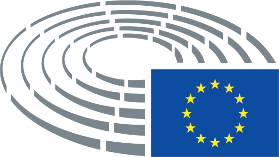 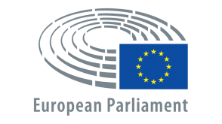 Riječ je o izvješću Europskog parlamenta. 
Europski parlament mjesto je na kojem se donose važne odluke Europske unije. 
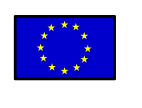 Europska unija skupina je od 27 zemalja.
Nazivamo je EU-om.
Udružile su se kako bi bile politički i gospodarski jače.



 

EU donosi zakone i mjere u važnim pitanjima

za stanovnike tih zemalja. 



Previše osoba s invaliditetom

nemate posao u Europskoj uniji. 

Prema njima se postupa lošije nego prema drugim osobama

zbog invaliditeta. 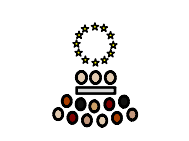 EU donosi zakone i mjere u pitanjima važnim za stanovnike tih zemalja. 
Ovo izvješće odnosi se na radno okruženje

osoba s invaliditetom.
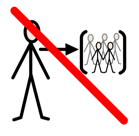 Previše osoba s invaliditetom

nema posao u Europskoj uniji. 
Prema njima se postupa lošije nego prema drugim osobama zbog njihova invaliditeta. 
To se naziva diskriminacija.
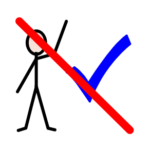 To znači da ne mogu biti dio zajednice. 
To znači da su siromašniji.
To znači da ne mogu pokazati koliko su pametni i talentirani.
Previše osoba s invaliditetom

zaposleno je samo u zaštićenim radionicama.
Zaštićene radionice su mjesta na kojima su osobe s invaliditetom odvojene od drugih ljudi kako bi radile. 
To znači da nemaju kolege bez invaliditeta.
To znači da zarađuju manje i imaju manje prave od osoba bez invaliditetom.
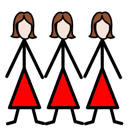 Žene s invaliditetom imaju veće probleme.
Ženama s invaliditetom teže je pronaći posao.
Žene s invaliditetom zarađuju manje novaca od muškaraca s invaliditetom. 
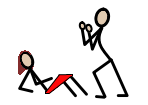 Žene s invaliditetom često su žrtve seksualnog uznemiravanja i zlostavljanja.
Seksualno uznemiravanje je kada netko

prisiljava drugu osobu da govori o seksu

ili traži od njih seksualne stvari. 
Zlostavljanje je kada se netko loše odnosi prema vama. 
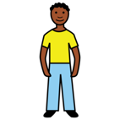 Osobe s invaliditetom također mogu imati problema u pronalaženju i zadržavanju posla kada su drugog rasnog podrijetla

ili iz druge kulture. 
Na primjer, romska osoba s invaliditetom

često je siromašnija od drugih osoba s invaliditetom. 
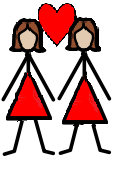 Osobe s invaliditetom s drugačijom spolnom orijentacijom isto se tako suočavaju s većom diskriminacijom. 
Mogu imati više poteškoća pri pronalasku posla i s njima se može loše postupati na radnom mjestu. 
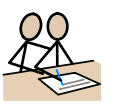 Želimo promijeniti tu situaciju.
Napisali smo ovo izvješće uz pomoć osoba s invaliditetom. 
Tražimo mnogo promjena u Europi. 
Ovo su promjene koje želimo: 
Želimo kvotu za osobe s invaliditetom u Europskoj uniji. 
Kvota je kada postoji minimalan broj radnika u poduzeću koji imaju invaliditet. 
To znači da će sva velika poduzeća morati zaposliti osobe s invaliditetom. 
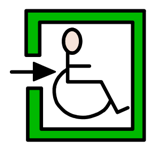 Želimo da poduzeća osiguraju razumnu prilagodbu. 
To znači da poduzeća uvode promjene kako bi osobe s invaliditetom mogle tamo raditi.
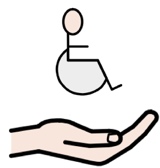 Želimo da osobe s invaliditetom dobiju podršku u traženju dobrog posla. 
Želimo da osobe s invaliditetom dobiju podršku u tome da dobro obavljaju svoj posao. 
Želimo da asistenti ostanu s osobama s invaliditetom dok god im je potrebna pomoć.
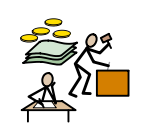 Želimo da osobe s invaliditetom ne izgube invalidninu ako počnu raditi.
Invalidnina je novac koji osoba prima od države zbog invaliditeta. 
Želimo da osobe s invaliditetom budu plaćene isto kao osobe bez invaliditeta za isti posao. 
Želimo da se osobe s invaliditetom osjećaju sigurno na svojem radnom mjestu.
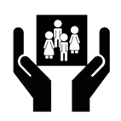 Želimo društvo u kojem su osobe s invaliditetom korisne.
To znači da prepoznajemo koliko su talentirane i radišne.
